ЧЕРКАСЬКА ОБЛАСНА РАДАР І Ш Е Н Н Я26.05.2023                                                                                    № 19-16/VIIIПро внесення змін у додаток 2 до обласної цільової програми „Призовна дільниця“ на 2023-2025 рокиВідповідно до статті 59 Закону України „Про місцеве самоврядування 
в Україні“, обласна рада вирішила:внести зміни у додаток 2 до обласної цільової програми „Призовна дільниця“ на 2023-2025 роки, затвердженої рішенням обласної ради                       від 02.12.2022 № 15-22/VIII, зі змінами, внесеними рішенням обласної ради               від 03.03.2023 № 17-22/VIII, виклавши пункт 4 в такій редакції„4. Провести поточний та капітальний ремонти будівель та споруд обласного збірного пункту (далі – ОЗП), забезпечувати в установленому порядку ОЗПгосподарчиммайном,іншими послугами під час приписки 
та призову.Черкаський обласний територіальний центр комплектування та соціальної підтримкиЩорічно“.Голова								          А. ПІДГОРНИЙ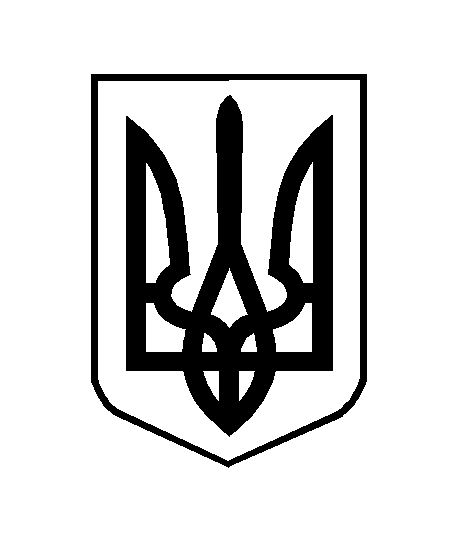 